CURRICULUM VITAE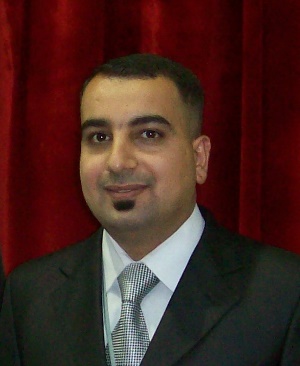 PERSONAL INFORMATION	Surname, Name: Mohammed Al-FalahiDate and Place of Birth: 25 Jan 1983 BaghdadMarital Status: MarriedPhone: +964 7730201066Email: mohmunim83@gmail.comEDUCATIONWORK EXPERIENCECERTIFICATEOptimization Clustering Routing Techniques in Wireless Networks / IEEE.Classification of Multi Heart Diseases with Android based Monitoring System / University of TechnologyClassification of scientific laboratories / Iraqi University.Education and learning administration by google classroom / Iraqi University.Preparation of the academic advisor / Iraqi University.The role of information technology in developing the accounting job / Iraqi University.How to write a CV in a professional way / Iraqi University.A training course in the excel program / Iraqi University.Teaching methods   / Iraqi University.Integrity Arabic language / Iraqi University.Research experiences of scholarship outside Iraq / Iraqi University.MS project program / Baghdad University.Primavera program / Baghdad UniversityFOREIN LANGUAGESAdvanced English, Beginner TurkishHOBBIESTravel, Books, Swimming, FitnessDegreeInstitutionYear of GraduationM.Sc.Çankaya Univ, Information Technology2017B.Sc.Baghdad College for Economic Sciences Univ, Computer Science2004High SchoolAl-Qudus High School2000YearPlaceEnrollment2010- PresentMinistry of higher education in Iraq / AL Iraqi UniversityTeaching assistant2008-2010 Equaproject CompanyIT & Administration2004- 2008Technical Rescuers CompanyIT & Administration